	Оглавление	I.	Вводный блок..........................................................................................31.	Пояснительная записка....................................................................	32.	Цели воспитательного процесса......................................................	7II.	Технологический блок.........................................................................8III.	Содержательный блок........................................................................161.	Сценарий №1. IV.    Использованная литература............................................................... 37V.      Приложение.........................................................................................38Вводный блокПояснительная запискаАктуальность методической разработки.         Хеллоуин - праздник широко известный, но не поощряемый церковью, властями и школой. Тем не менее, он является частью культуры стран изучаемого языка, поэтому его вполне уместно обсуждать на уроках, а также использовать традиционные для праздника игры для расширения словарного запаса и общекультурного кругозора учеников.        Данная разработка актуальна так как, направлена на достижение следующих целей:приобщение учащихся к культуре, традициям и реалиям стран/ страны изучаемого языка;развитие национального самосознания, стремления к взаимопониманию между людьми разных сообществ, толерантного отношения к проявлениям иной культуры;воспитание культуры общения и умения осуществлять межкультурное общение, применяя знания о национально – культурных особенностях страны изучаемого языка.Теоретические основы методической разработки базировались на изучении и осмыслении следующих проблем:- взаимодействие интеграции и дифференциации (Н.Т. Абрамова, В.Г. Афанасьев и др.);- интеграция и дифференциация человековедческих дисциплин (Б.Г. Ананьев, П.П. Блонский, В.В. Краевский, Б.Т. Лихачев, С.Л. Рубинштейн, В.А. Сластенин, К.Д. Ушинский);Теоретико-практическая значимость работы заключается в следующем:осуществлено теоретическое исследование проблемы, уточнены основные категории и содержательные характеристики темы;разработана специфика использования интегративной технологии в содержании дисциплины «Английский язык»; разработана авторская методическая разработка внеклассного мероприятия «Хеллоуин», которая может найти широкое применение в образовательной практике общего и профессионального образования.Цели воспитательного процесса методической разработкиИзучить историю и культуру англоязычного народа, приобщить к общечеловеческим ценностям;Научить студентов культуре международного общения;Развить исследовательские, организаторские и творческие способности студентов;Использовать личностно-ориентированную технологию  и проектную методику. Технологический блокСовременная система образования направлена не только на передачу определенного набора знаний, умений и навыков, но и на интеллектуальное и нравственное развитие личности. Основные цели обучения – формирование креативного и критического мышления, умения оперировать полученной информацией и применять знания на практике в различных ситуациях.Не возникает никаких сомнений в том, что для каждого преподавателя важным является повышение эффективности обучения. И этот вопрос требует постоянного поиска решений, которые могли бы оптимизировать учебный процесс.Как же сформировать стойкую положительную мотивацию, создать условия для личностного роста студента, полного раскрытия его интеллектуального и творческого потенциала, развития познавательных интересов? Существует множество разнообразных форм, позволяющих сделать учебную деятельность максимально эффективной. Одна из них – проектная работа. Преимущества ее известны давно и широко используются.Цель проекта – повысить интерес студентов к изучению иностранного языка, формировать умения правильно оформить свои мысли на английском языке, развитие умений работать самостоятельно с дополнительными источниками информации, развитие коммуникативных навыков во взаимодействии, обмене информацией.Следует отметить положительные стороны этого вида работы:повышение общей мотивации;образовательная и воспитательная ценность;Отправной точкой при выборе именно этого вида работы являются особенности возрастной психологии. Для студентов характерны повышенная интеллектуальная активность и стремление к самообразованию. Являясь личностно-ориентированным видом работы, проекты обеспечивают благоприятные условия для самопознания, самовыражения и самоутверждения. Проекты предполагают активизацию их деятельности: студенты подбирают информацию в справочниках, ищут фотографии и рисунки и даже самостоятельно делают аудио- и видеозаписи. В этом случае повышенная познавательная и творческая активность обусловлена стремлением студентов проявить инициативу, что-то сделать самим. Посредством своих работ они учатся концентрировать усилия, управлять своей деятельностью и добиваться результатов.В этом возрасте студентам важно получить оценку не только со стороны преподавателя, но и своих сверстников. Поэтому очень важно, что студенты с разным уровнем подготовки могут участвовать в проектной работе в соответствии со своими возможностями.Образовательная и воспитательная ценность проектов заключается в межпредметных связях, которые способствуют развитию познавательной активности, воображения, самодисциплины, навыков совместной деятельности и умений вести исследовательскую работу. Выполнение проектов дает возможность на практике  использовать знания и методы, взятые из других областей.Во многих методических и психологических работах обсуждается идея значительной зависимости усвоения материала и продуктивности деятельности от отношения студентов к изучаемому. Студент должен четко и ясно понимать, что он делает (изучает), почему и зачем, где и каким образом он сможет использовать полученные знания и навыки. Осознав тему, цель и способы выполнения работы, студент сможет соотнести их со своими способностями и выразить согласие начать познавательную деятельность.Сущность проектной методики состоит в том, что цель занятий и способы ее достижения должны определяться самим студентом на основе его интересов, индивидуальных особенностей, потребностей, мотивов, способностей. Вследствие этого личностно-ориентированное обучение, лежащее в основе проектной методики, предполагает изменение традиционной схемы взаимодействия преподаватель-студент, субъект-объект на схему партнерского учебного сотрудничества субъект-субъект.Таким образом, общий принцип, на котором базируется метод проектов, заключается в установлении непосредственной связи учебного материала с жизненным опытом.Важнейшими факторами, которые способствуют формированию внутреннего мотива деятельности при проектном обучении, являются:Связь идеи проекта с реальной жизнью;Наличие интереса к выполнению проекта со стороны всех его участников;Ведущая роль консультативно-координирующей функции преподавателя.Темы проектов затрагивают различные сферы человеческой деятельности, благодаря чему студенты приобщаются к «взрослым» проблемам, приобретают навыки решения актуальных вопросов современности, связанных с экологией, образованием, медициной.Проект может быть как долговременным, полномасштабным, так и кратковременным, занимающим одно аудиторное занятие.А что же будет результатом (продуктом) проекта? Это может быть слайд-шоу, коллаж, выставка, альбом, радиопередача, рекламный проспект, конференция и т. п. Любой хорошо продуманный и организованный проект имеет три основных этапа:1. Подготовительный:мотивация;целеполагание;планирование.2. Основной:принятие решений;выполнение проекта.3. Заключительный:защита проекта;проверка и оценка результатов.В проектной деятельности у студентов появился шанс проявить себя, показать своё видение проблем и сказать об этом так, как хочется.Именно проектная деятельность, как одна из форм учебной деятельности, способна сделать учебный процесс для студента личностно значимым, в котором он может полностью раскрыть свой творческий потенциал, проявить свои исследовательские способности, фантазию, креативность, активность и самостоятельность.Проект осуществляется по следующему алгоритму: коллективное планирование, подготовка, проведение и анализ результатов. Применение данной методики позволяет мне раскрыть организаторские и творческие возможности студента, его самоценность в общем деле, способствует самостоятельному нравственному выбору, укрепляет интерес, доверие к людям, активность и защищенность в жизни.Использование в воспитательной работе проектной методики представляет собой прекрасный тренинг общественного творчества, способствует переходу от воспитания к коллективному воспитанию и самовоспитанию, способствует интеграции личностного и профессионального развития будущих специалистов.III. Содержательный блок.Сценарий   мероприятияIV. Использованная литератураЕ.А.Маслыко, П.К.Бабинская «Настольная книга преподавателя английского языка», Минск, Вышэйшая школа, 2000.Л.А.Халиловап «США: История и современность», М., Айрис-Пресс, 2010.Speak out. Журнал для изучающих английский язык. Глосса-Пресс, Москва, № 5, 2002. – 32 с.Научно-методический журнал «Иностранные языки в школе», Москва, (подписка с 2004 г.).English. Газета для тех, кто преподает и изучает английский язык. Издательский дом "Первое сентября", М., № 39, 2004, № 19, 2006, № 20, 2006. V. ПриложенияПриложение 1It's HalloweenIt's Halloween! It's Halloween!The moon is full and brightAnd we shall see what can't be seenOn any other night.Skeletons and ghosts and ghouls,Grinning goblins fighting duels,Werewolves rising from their tombs,Witches on their magic brooms.In masks and gownsWe haunt the streetAnd knock on doorsFor trick or treat.Tonight we areThe king and queen,For oh tonight It's Halloween!Jack  PrelutskyHalloween magicA bald-headed ghostDrank some witches' brewAnd on top of his headA strange thing grew.It was pointed and tallAnd black as a batWith stringy long hairWhere his head was flat.The sad little ghostDidn't want any hairOr a black pointed hatSo he said, "Witch beware!"Then he chanted some wordsWith a spell-casting switchAnd gave Halloween NightA bald-headed witch!!Halloween nightDriving home, late one night,I thought 1 saw a witch take flight.My heart beat fast, I broke a sweat,Wondering what would happen next.Then a Ghoul ran past my car.On his face a deep, red scar.A Ghost appeared next to my seat,His wails grew louder, his pain was deep.I hurried home, my tires squealing,My eyes were teary, my head was reeling.It was only then I realized my fright,I was on the road Halloween Night.Robert WaneThe fat old witchThe strangest sight I've ever seen.Was a fat old witch in a flying machine.The witch flew high.The witch flew low.The witch flew fastAnd the witch flew slow.She circled all around the town.Then turning left and turning rightShe disappeared into the night.That fat old witch in the flying machineWas the strangest sight I've ever seen.Of course, it happened on Halloween.     Leland JacobsGhostiesLook around! They're always thereAt night they catch you unawareHaunting halls which glow in the darkMaking calls like spooky larks.Ghosts are there whatever you doSo beware! Beware! It might be you!   Lucia ChaplinTERRIBLE TONGUE TWISTERNed Nott was shot.And Sam Shott was not.So it is better to be Shottthan Nott.Some say Nottwas not shot.But Shott sayshe shot Nott.Either the shot Shott shot at Nottwas not shot,orNott was shot.If the shot Shott shotshot Shott,then Shott was shot,not Nott.However,the shot Shott shot shot not Shott –but Nott.Приложение 2Приложение 3Read, put these words into the sentences and translate them.The …………………… is a woman who can make magic.A human …………………………… consists of 206 bones.When a man dies, his body is put into a ……………………………… .There are a lot of graves in a …………………… or a ……………………… .The upper part of a skeleton is a ……………………………… .A ………….. is a small animal that flies at night and drinks blood.When a man died in ancient Egypt, they often made a ……………… of him.At Halloween children in the UK and the USA go ………………… .The ……………… is a bird that flies at night.The witch needs a …………………………… to fly in the sky.If a ………………… or a ……………… bites you, you will turn into one, too!A witch cooks her magic potions in a large …………………………  .You cut a face in a ………………… to make a ……………………………  .A ………………… of a person who died sometimes frightens people at night.Приложение 4Приложение 5She didn't like it(1)________when her father had to go down to London and,(2)_________ he first time, she(3)______to sleep (4)________ in the old house. She went up to her bedroom early. She(5)______ the key and(6)_______the door.  She(7)_____the windows and drew the(8)______. She peered(9)_____  her wardrobe, and pulled open the bottom drawer(10)______her chest-of-drawers; she got down on her(11)____and(12)____ under the bed. She undressed; she put on her(13)_________.She pulled back the(14)_________linen cover and climbed into(15)___. Not to read(16)________to try and sleep — she wanted to sleep as soon(17)________she could. She reached out and turned off the (18)________.'That's good,' said a little voice. 'Now we're safely locked in for the night.'Приложение 6ГОСУДАРСТВЕННОЕ АВТОНОМНОЕ ПРОФЕССИОНАЛЬНОЕ ОБРАЗОВАТЕЛЬНОЕ УЧРЕЖДЕНИЕРЕСПУБЛИКИ БАШКОРТОСТАН«БЕЛЕБЕЕВСКИЙ МЕДИЦИНСКИЙ КОЛЛЕДЖ»МЕТОДИЧЕСКАЯ РАЗРАБОТКА ВНЕАУДИТОРНОГО МЕРОПРИЯТИЯ«HALLOWEEN»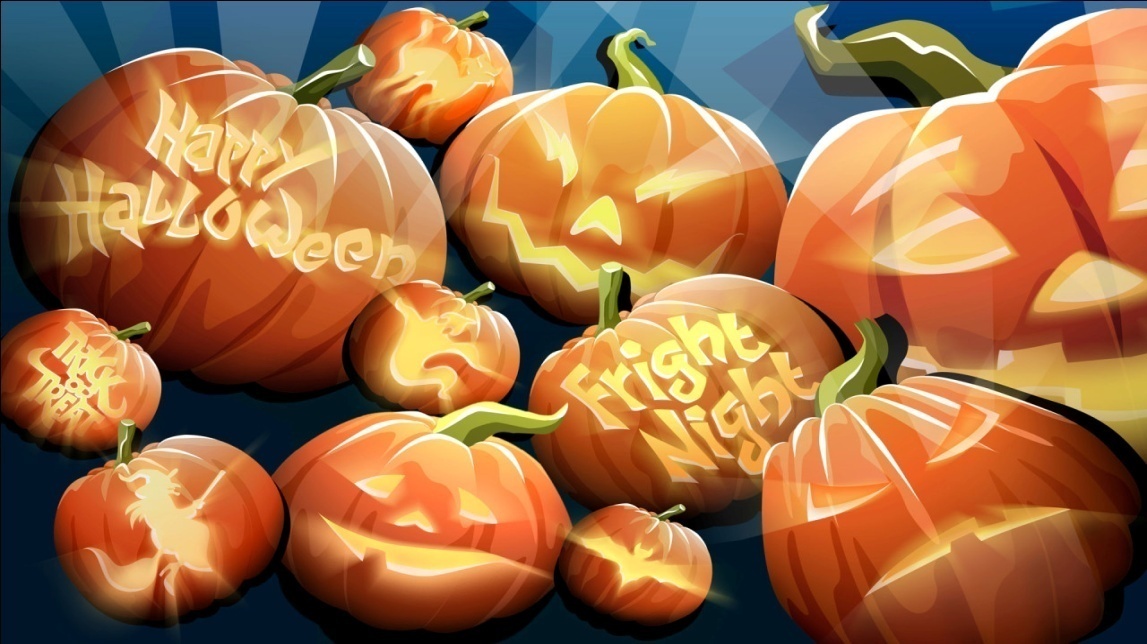 Автор: Горева Людмила Сергеевна -  преподаватель дисциплины «Иностранный язык» ГАПОУ  РБ  «Белебеевский медицинский колледж».Белебей - 2015Содержание работыДеятельность студентовДеятельность преподавателяопределение темы;выявление и анализ проблемы;уточнение целей конечного результата;выбор рабочих групп, распределение ролей в команде;определение источников информации, способов ее сбора и анализа.Уточняют информацию; обсуждают задание; выявляют проблемы; выдвигают пути решения проблем, формируют задачи; распределяют роли; определяют источники информации.Мотивирует студентов; помогает в постановке целей проекта, выработке стратегии; определяет продолжительность проекта, масштаб вовлеченности студентов.Содержание работыДеятельность студентовДеятельность преподавателяобсуждение путей реализации проекта;определение целевой аудитории;определение способа представления результата;сбор информации – интервью, опрос, наблюдение, эксперимент;творческая переработка;выполнение проекта.Определяют тактику: обсуждают, выбирают оптимальный вариант способа реализации; работают с информацией; проводят исследования; синтезируют и анализируют идеи; оформляют проект.Наблюдает; консультирует; советует (по просьбе студентов); направляет процесс анализа; косвенно руководит.Содержание работыДеятельность студентовДеятельность преподавателяподготовка и оформление доклада;обоснование процесса проектирования;объяснение полученных результатов;коллективная защита проекта;анализ выполнения проекта, достигнутых результатов;анализ достижения поставленной цели;оценка результатов, выявление новых проблем.Защищают (презентуют) проект;Коллективный самоанализ проекта и самооценка.Наблюдает; направляет процесс защиты;Участвует в коллективном анализе и оценке результатов проекта.*Номер слайдаЭтапы мероприятияСлайды 1, 2Слайды 3, 4 
Слайды 5, 6Слайды 7, 8, 9 
Слайд 10  Слайд 11 Слайды 12, 13Слайды 14,15,16,17,18 Слайд 19Слайды 20,21,22Слайд 23Слайд 24Слайд 25Слайды 26, 27Слайд 28Слайд 29 1. Вступительное слово           Good evening, boys and girls! Welcome to our Halloween party! On the thirty first of October is Halloween, ghosts and witches are free and you can expect to meet them. A long time ago people were afraid and stayed at home on Halloween. But now in Britain it is a day for fun. There are always a lot of parties that night. Some people wear masks, others dress as ghosts and witches. Everybody is happy. At the parties both adults and children have fun, they play different merry games. Don't be afraid if you see ghosts, goblins and black cats today at our party. Perhaps you don't know much about Halloween. What is it like?So Maria and Lena will tell us about history of Halloween. 2. Повторение лексики по теме.          Look at the pictures and try to remember the words. (обучащиеся повторяют за учителем появляющиеся слова)Let's play. You should match the words and the pictures. So you have 5 minutes. (учащиеся сопоставляют слова и изображения).(См. Приложение 2) Let's check.5. Игра «Закончи предложения».  (См. Приложение 3)6.  Знакомство с костюмами, символами праздника. And what about  symbols, suits, clothers, colors and subjects of a Halloween? Let’s listen about it. Lida will tell us about it.7. Игра “Skeleton fun”Игрокам дается задание собрать скелет из «костей» (bones), которые предварительно нужно вырезать из плотного картона. Чем больше «костей», тем сложнее и интереснее.Who wants TO MAKE THE SKELETON?8. Знакомств с кухней данного праздникаDo you know what do people eat on this holiday? Let's see and listen the girls! Almira, please, tell us your report.9. Игра «Who is who?»You have 5 minutes. Go to the blackboard and write the name of the creature.Here 're four witches: Abra, Wabra, Dabra and Cadabra.Guess who is who. Use the clues below. (См.Приложение 4)10. Выставка работ учащихсяPeople like to send cards on this holiday. Here you can see some of them. Also you can see some of the student’s pictures.(оценивание проектов, посвященных этому празднику).11. Декламирование стихов посвященных празднику (См. Приложение1).12.  Fill the gaps and enjoy a scary Halloween story. Use the box below.(См.Приложение 5)13. Can you unscramble the following words?(См.Приложение 6)                                    14.  All right! Very good! And now let’s see a film about Halloween on Russian.15. ИтогиI hope you have enjoyed our party today. Thank you for your work. 
Good-bye, children.